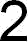 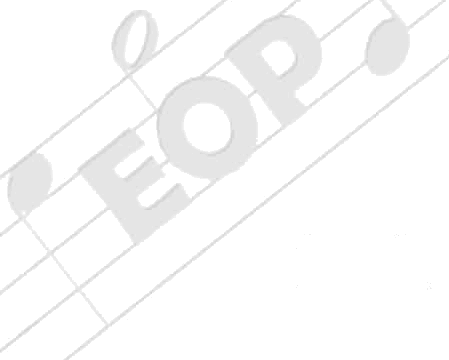 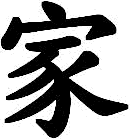 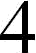 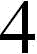 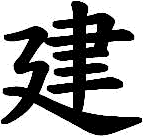 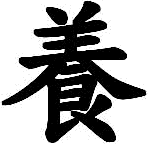 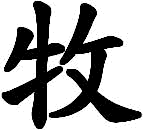 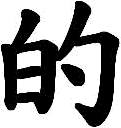 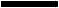 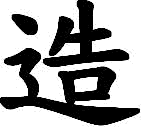 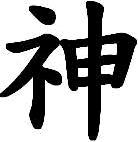 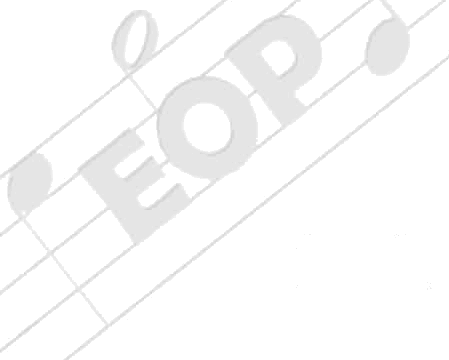 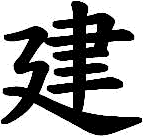 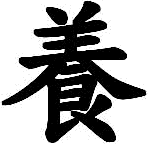 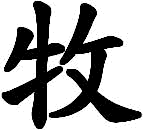 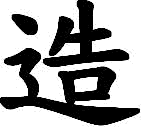 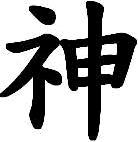 .	.	.	.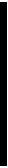 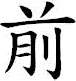 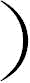 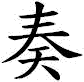 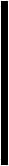 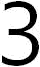 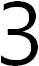 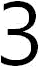 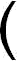 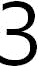 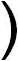 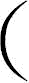 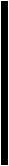 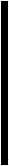 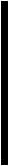 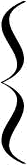 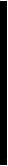 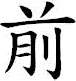 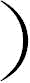 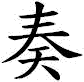 67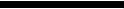 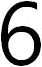 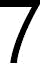 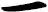 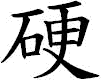 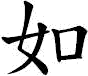 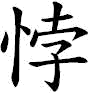 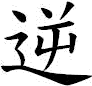 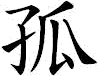 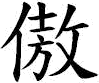 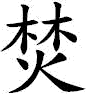 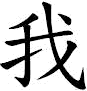 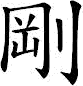 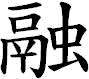 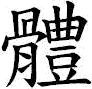 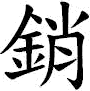 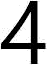 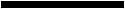 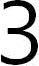 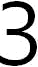 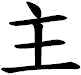 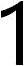 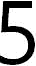 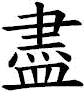 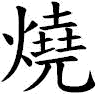 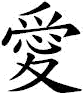 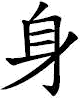 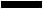 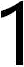 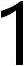 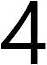 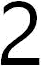 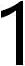 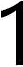 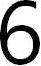 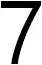 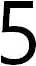 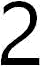 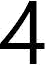 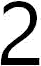 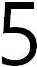 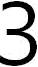 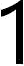 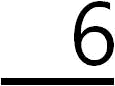 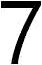 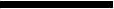 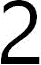 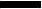 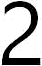 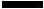 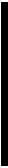 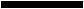 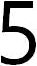 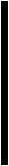 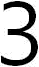 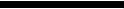 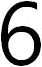 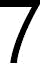 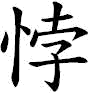 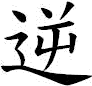 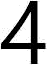 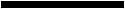 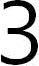 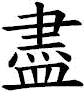 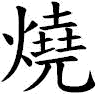 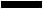 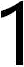 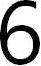 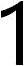 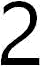 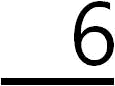 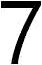 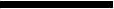 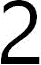 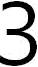 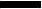 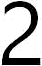 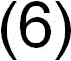 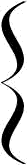 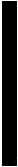 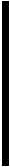 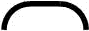 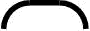 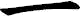 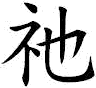 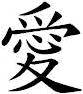 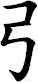 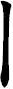 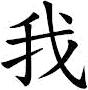 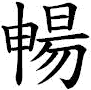 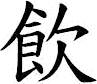 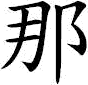 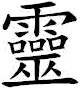 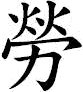 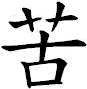 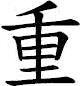 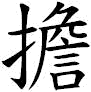 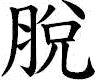 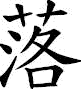 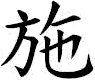 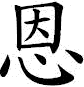 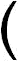 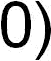 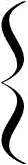 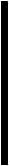 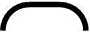 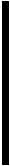 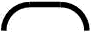                                                                                                                                                                                                   O	   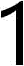 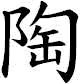 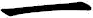 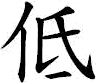 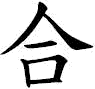 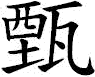 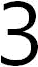 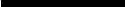 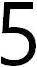 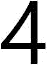 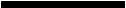 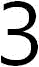 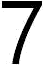 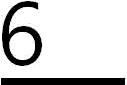 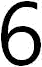 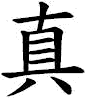 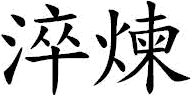 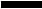 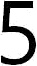 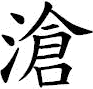 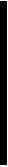 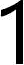 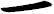 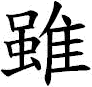 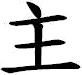 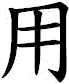 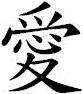 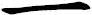 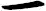 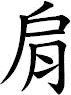 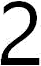 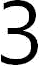 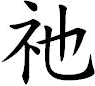 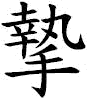 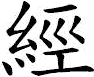 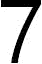 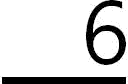 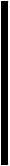 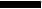 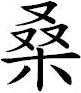 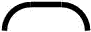 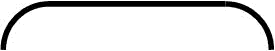 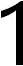 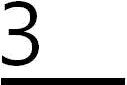 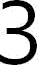 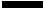 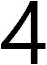 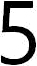 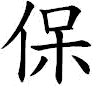 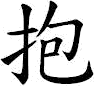 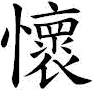 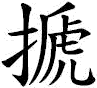 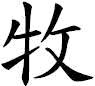 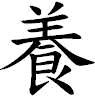 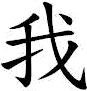 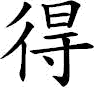 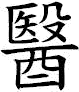 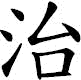 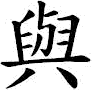 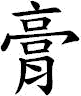 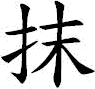 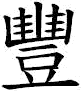 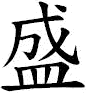 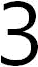 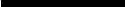 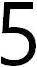 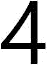 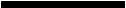 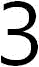 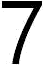 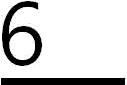 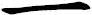 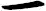 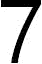 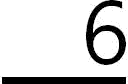 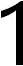 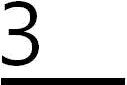 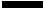 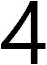 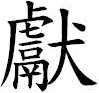 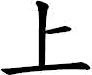 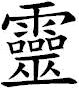 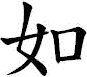 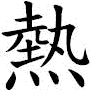 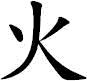 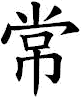 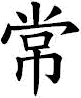 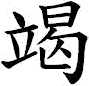 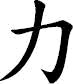 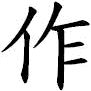 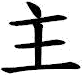 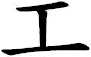 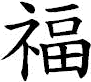 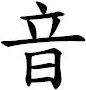 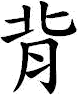 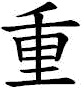 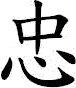 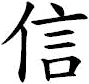 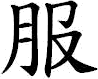 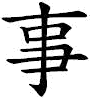 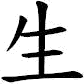 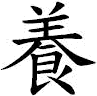 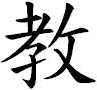 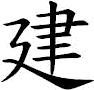 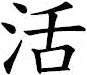 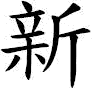 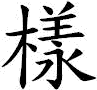 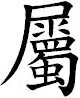 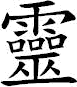 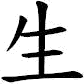 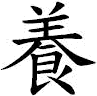 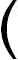 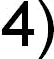 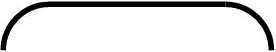 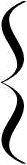 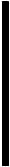 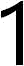 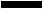 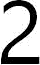 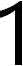 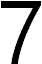 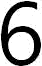 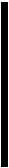 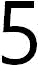 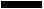 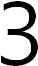 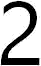 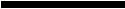 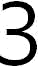 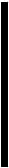 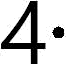 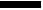 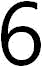 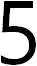 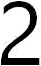 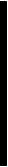 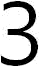 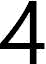 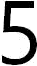 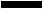 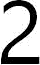 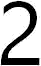 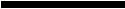 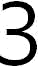 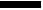 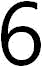 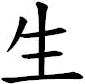 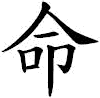 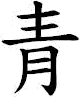 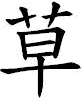 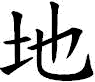 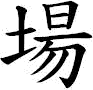 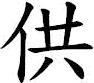 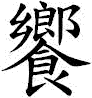 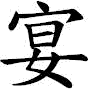 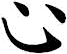 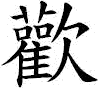 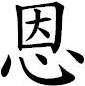 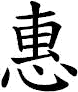 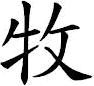 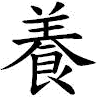 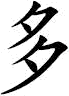 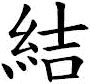 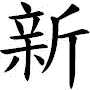 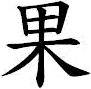 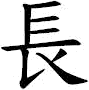 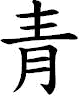 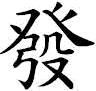 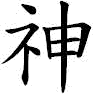 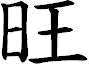 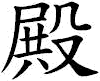 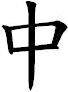 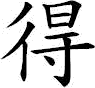 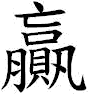 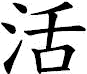 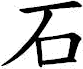 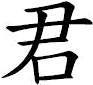 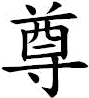 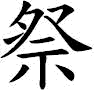 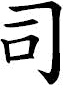 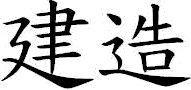 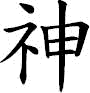 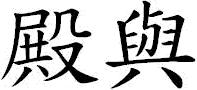 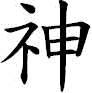 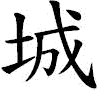 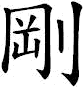 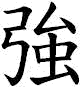 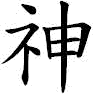 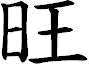 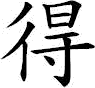 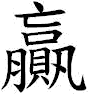 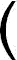 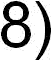 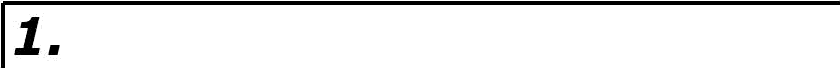 O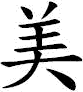 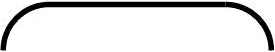 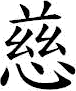 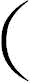 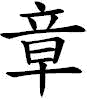 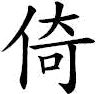 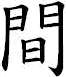 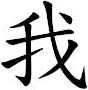 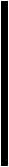 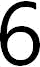 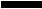 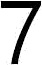 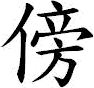 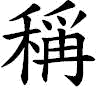 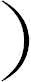 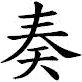 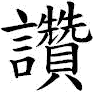 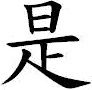 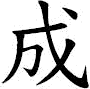 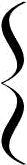 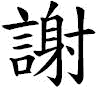 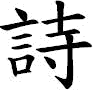 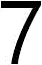 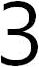 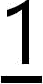 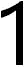 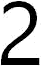 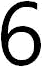 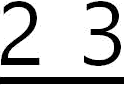 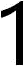 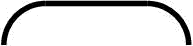 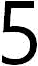 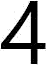 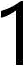 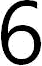 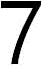 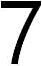 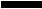 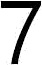 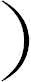 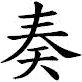 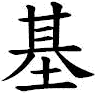 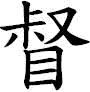 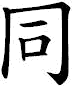 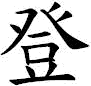 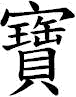 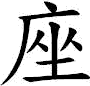 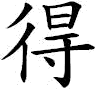 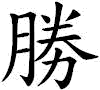 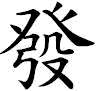 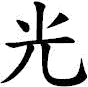 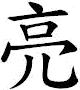 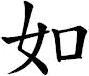 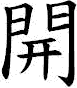 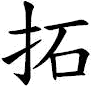 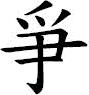 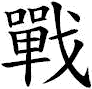 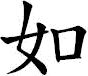 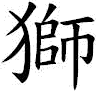 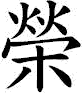 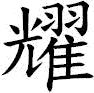 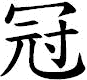 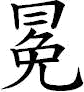 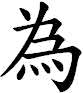 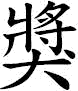 (22)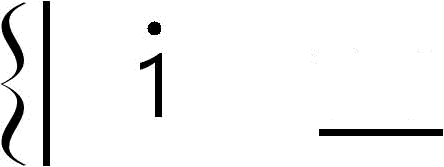 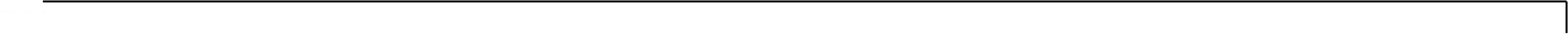 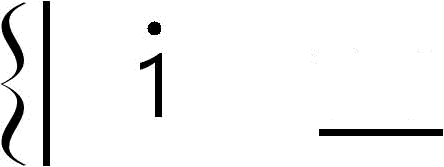 (26)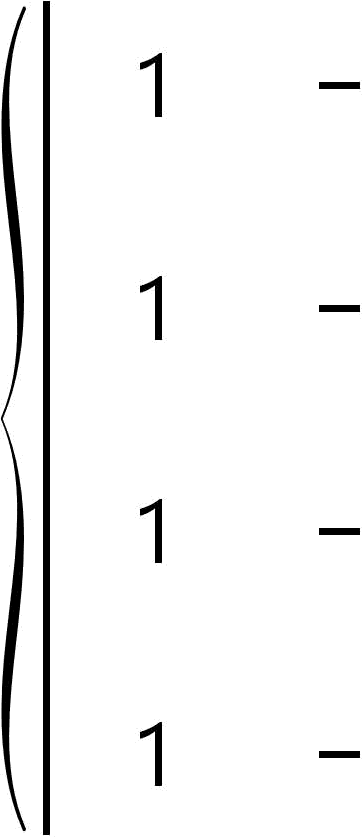 (30)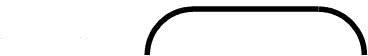 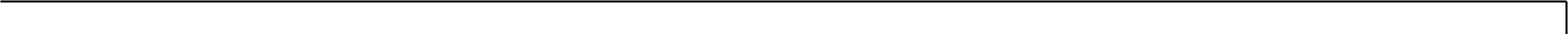 5	4 3	4 3	2 1	3.	.	.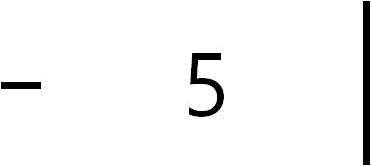 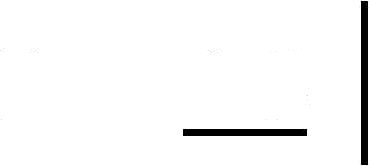 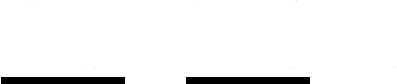 4	3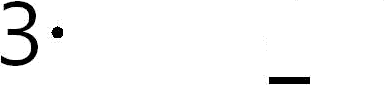 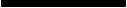 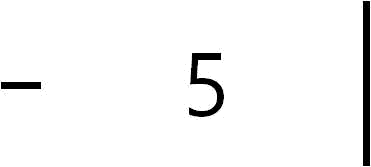 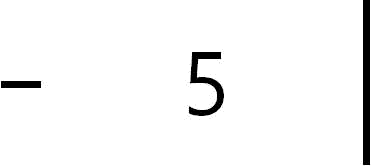 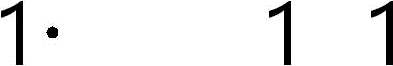 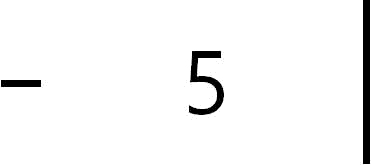 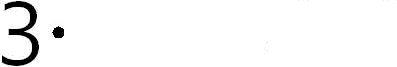 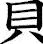 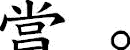 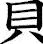 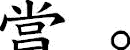 .	.	.	.	.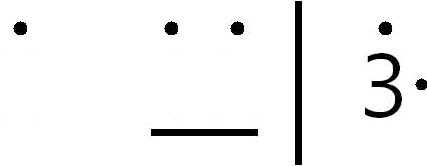 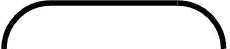 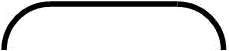 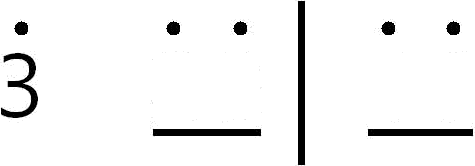 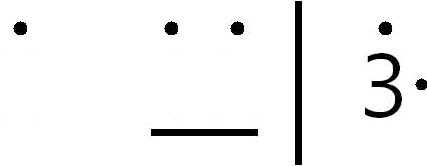 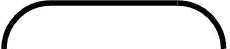 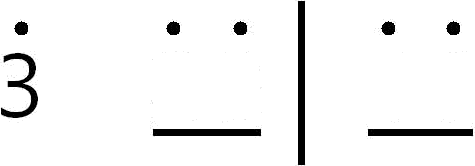 2 3	4 3	2	1 25 4	5	4 3	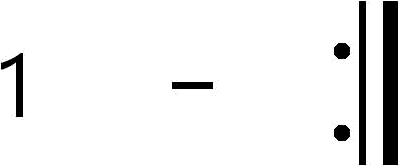 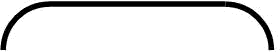 7 6	5	6 7	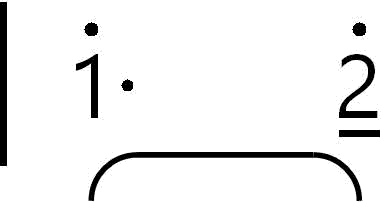 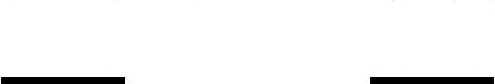 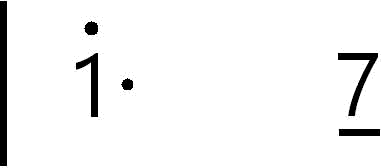 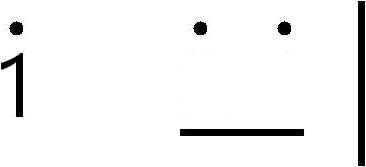 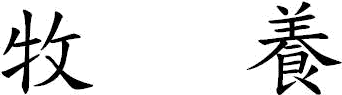 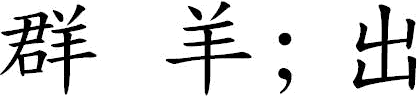 . .	.	.	.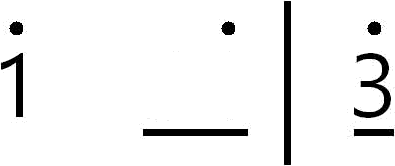 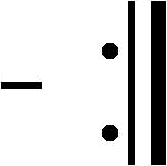 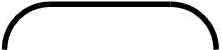 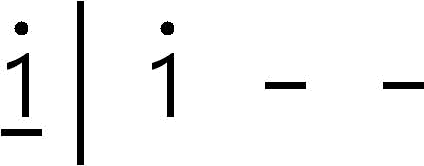 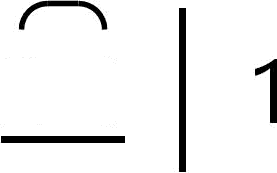 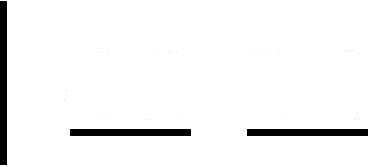 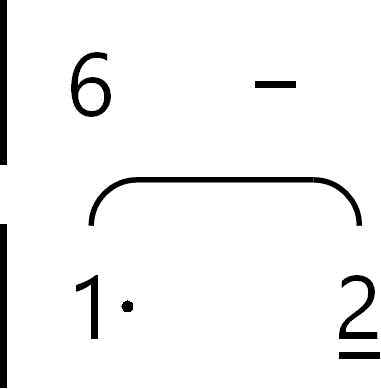 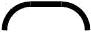 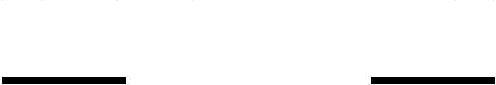 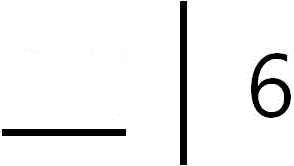 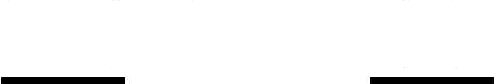 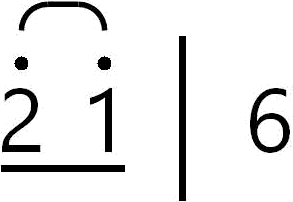 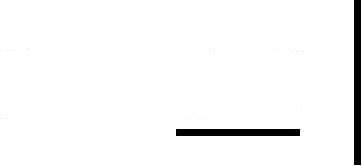 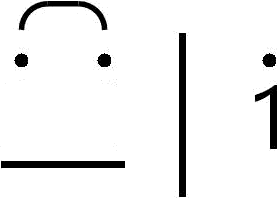 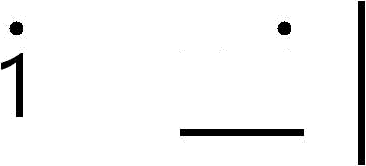 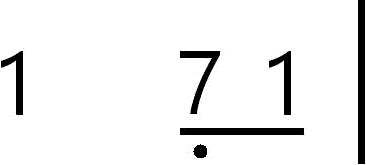 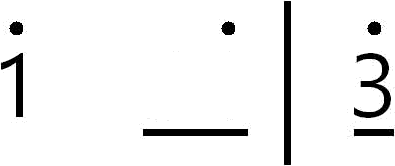 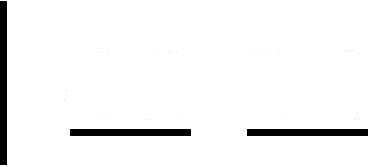 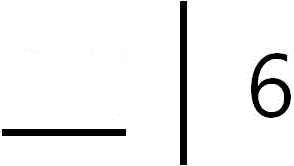 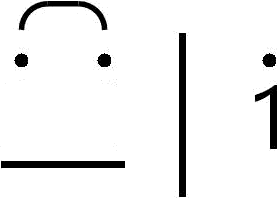 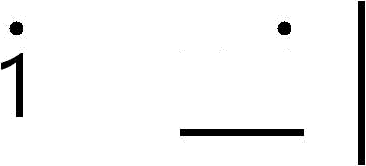 3 2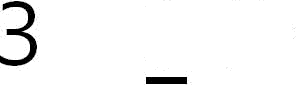 .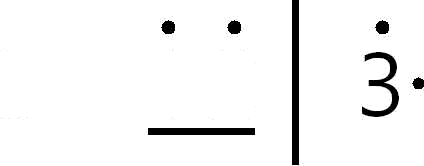 Î )	7 6 5	1 2. .	.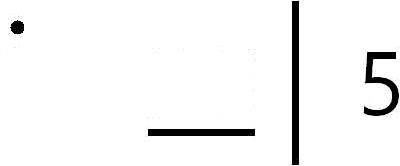 2 1 7 1 2	5 5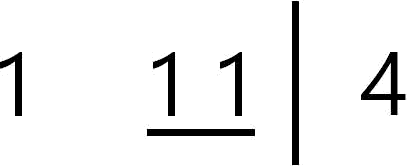 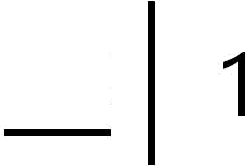 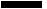 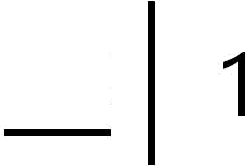 	 —	—	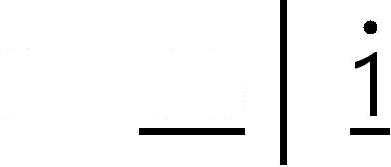 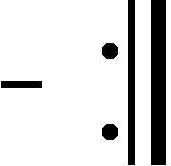 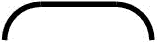 5	5 4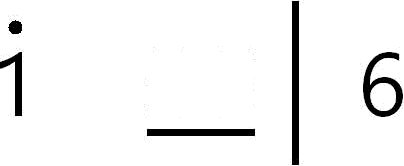 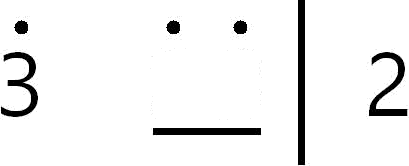 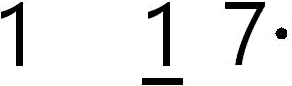 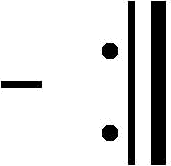 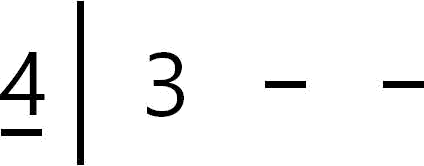 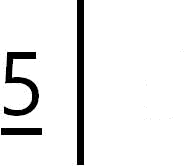 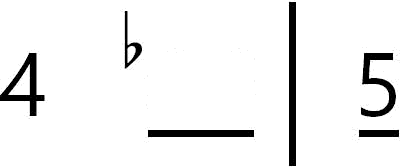 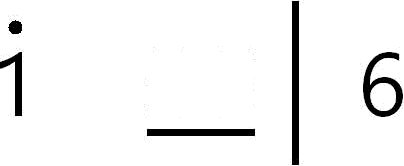 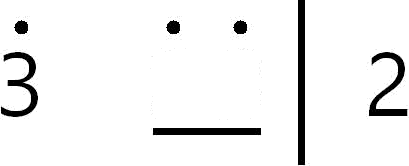 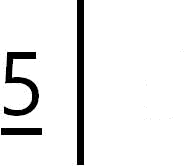 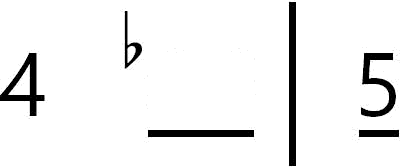 2 3 4 3 2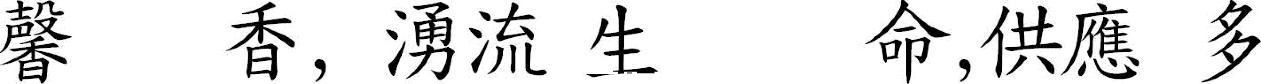 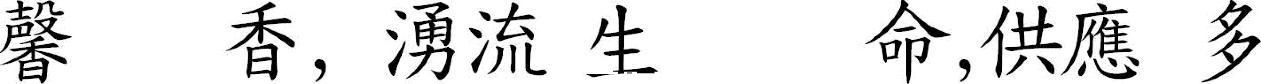 —	—	45	5 5	   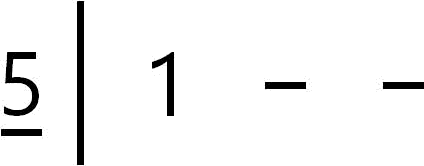 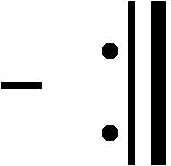 0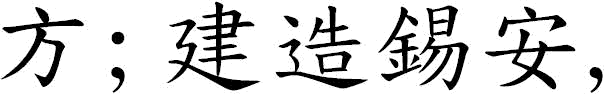 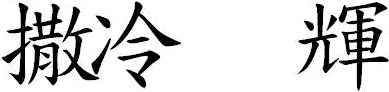 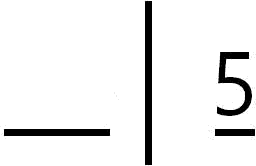 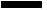 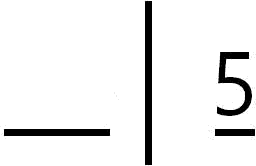 